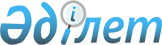 IV шақырылған Қарағанды қалалық мәслихатының 2008 жылғы 24 желтоқсандағы XVI сессиясының "Қарағанды қаласының базарларында және дүркін–дүркін сипаттағы кәсіпкерлік қызметінің жекелеген түрлеріне біржолғы талондар құнын белгілеу туралы" N 170 шешіміне өзгерту және толықтыру енгізу туралы
					
			Күшін жойған
			
			
		
					Қарағанды қалалық мәслихатының IV шақырылған ХLVIІ сессиясының 2011 жылғы 30 наурыздағы N 484 шешімі. Қарағанды қаласы Әділет басқармасында 2011 жылғы 8 сәуірде N 8-1-130 тіркелді. Күші жойылды - Қарағанды қалалық мәслихатының V шақырылған ХV сессиясының 2013 жылғы 20 ақпандағы N 137 шешімімен      Ескерту. Күші жойылды - Қарағанды қалалық мәслихатының V шақырылған ХV сессиясының 20.02.2013 N 137 шешімімен.

      "Салық және бюджетке төленетін басқа міндетті төлемдер туралы" Қазақстан Республикасының кодексін (Салық кодексі) қолданысқа енгізу туралы" Қазақстан Республикасының 2008 жылғы 10 желтоқсандағы Заңының 36 бабы 6 тармағына, "Қазақстан Республикасындағы жергілікті мемлекеттік басқару және өзін-өзі басқару туралы" Қазақстан Республикасының 2001 жылғы 23 қаңтардағы Заңының 6 бабына сәйкес Қарағанды қалалық мәслихаты ШЕШІМ ЕТТІ:



      1. IV шақырылған Қарағанды қалалық мәслихатының 2008 жылғы 24 желтоқсандағы XVI сессиясының "Қарағанды қаласының базарларында және дүркін–дүркін сипаттағы кәсіпкерлік қызметінің жекелеген түрлеріне біржолғы талондар құнын белгілеу туралы" N 170 шешіміне (Нормативтік құқықтық кесімдерді мемлекеттік тіркеудің тізілімінде N 8-1-83 болып тіркелген, "Взгляд на события" газетінде 2008 жылғы 29 желтоқсандағы N 134 (463) жарияланған) өзгерту және толықтыру енгізілсін:



      1) 1 қосымша осы шешімнің қосымшасына сәйкес жаңа редакцияда оқылсын;

      2) осы шешім келесі мазмұндағы 3-1 тармағымен толықтырылсын:

      "3-1. Біржолғы талондарды беру және біржолғы талондарды сатудан түсетін сомалардың толық жиналуын қамтамасыз ету жөніндегі жұмысты ұйымдастыруды Қарағанды облысы әкімдігінің 2007 жылғы 12 қыркүйектегі "Бір жолғы талондарды беру және бір жолғы талондарды сатудан түсетін сомалардың толық жиналуын қамтамасыз ету жөніндегі жұмысты ұйымдастыру ережелерін бекіту туралы" N 18/02 қаулысына сәйкес жүргізілсін (Нормативтік құқықтық кесімдерді мемлекеттік тіркеудің тізілімінде 2007 жылғы 19 қазандағы N 1834 болып тіркелген).".



      2. Осы шешімнің орындалуын бақылау қалалық мәслихаттың өзін-өзі басқару, экономика, жоспар, бюджет, шағын және орта бизнесті дамыту мәселелері бойынша тұрақты комиссияға (төрайымы Сәния Нұртасқызы Боранқұлова) жүктелсін.



      3. Осы шешім алғаш ресми жарияланған күннен кейін он күнтізбелік күн өткен соң қолданысқа енгізіледі.      ІV шақырылған Қарағанды

      қалалық мәслихатының кезекті

      XLVII сессиясының төрағасы                 Н. Рахымбергенов      Қарағанды қалалық

      мәслихаты хатшысының

      міндетін атқарушы                          М. Камалиев      Келісілді:      Қарағанды қаласы бойынша

      салық басқармасының бастығы                А. Қадырбеков

Қарағанды қалалық мәслихатының

2011 жылғы 30 наурыздағы

N 484 шешіміне

қосымшаҚарағанды қалалық мәслихатының

2008 жылғы 24 желтоқсандағы

N 170 шешіміне

1 қосымша
					© 2012. Қазақстан Республикасы Әділет министрлігінің «Қазақстан Республикасының Заңнама және құқықтық ақпарат институты» ШЖҚ РМК
				Базардың атыТауардың сату орындарының түрлеріБіржолғы талонның бір күнгі құны (теңге)Арнайы түрі1234"Акжолтай" базары "Blast Profil" жауапкершілігі шектеулі серіктестігі, Бұқар жырау даң., 53аЖабық 1 шаршы метрге110өнеркәсіптік"Акжолтай" базары "Blast Profil" жауапкершілігі шектеулі серіктестігі, Бұқар жырау даң., 53аКөшедегі сөре (үлкен)240өнеркәсіптік"Акжолтай" базары "Blast Profil" жауапкершілігі шектеулі серіктестігі, Бұқар жырау даң., 53аКөшедегі сөре (шағын)155өнеркәсіптік"Абсолют" жеке сауда орталығы, "Карагандабытсервис" ашық түрдегі акционерлік қоғам, Бұқар жырау даң., 53аЖабық 1 шаршы метрге110өнеркәсіптік"Трейд Мол" жауапкершілігі шектеулі серіктестігі базары, Зональная к., 2 Бұқар-жырау даң., 83Сөре250азық-түлік"Трейд Мол" жауапкершілігі шектеулі серіктестігі базары, Зональная к., 2 Бұқар-жырау даң., 83Көліктен сату700азық-түлік"Трейд Мол" жауапкершілігі шектеулі серіктестігі базары, Зональная к., 2 Бұқар-жырау даң., 83Жабық темір сөре және палатка670өнеркәсіптік"Трейд Мол" жауапкершілігі шектеулі серіктестігі базары, Зональная к., 2 Бұқар-жырау даң., 83Ет сататын сөре400азық-түлік"Трейд Мол" жауапкершілігі шектеулі серіктестігі базары, Зональная к., 2 Бұқар-жырау даң., 83Контейнер1000азық-түлік"Трейд Мол" жауапкершілігі шектеулі серіктестігі базары, Зональная к., 2 Бұқар-жырау даң., 83Қолдан сату60азық-түлік"Трейд Мол" жауапкершілігі шектеулі серіктестігі базары, Зональная к., 2 Бұқар-жырау даң., 83Контейнер600өнеркәсіптік"Трейд Мол" жауапкершілігі шектеулі серіктестігі базары, Зональная к., 2 Бұқар-жырау даң., 83Жабық темір сөре және палатка, сауда бөлімі630өнеркәсіптік"Трейд Мол" жауапкершілігі шектеулі серіктестігі базары, Зональная к., 2 Бұқар-жырау даң., 83Сөре200өнеркәсіптік"Шығыс" базары, "Шығыс" сауда үйі жауапкершілігі шектеулі серіктестігі, Космонавттар к., 1бЖабық сөре250азық-түлік"Шығыс" базары, "Шығыс" сауда үйі жауапкершілігі шектеулі серіктестігі, Космонавттар к., 1бКонтейнер1000азық-түлік"Шығыс" базары, "Шығыс" сауда үйі жауапкершілігі шектеулі серіктестігі, Космонавттар к., 1бЖабық темір сөре мен палатка250азық-түлік"Шығыс" базары, "Шығыс" сауда үйі жауапкершілігі шектеулі серіктестігі, Космонавттар к., 1бКөшедегі сөре150азық-түлік"Шығыс" базары, "Шығыс" сауда үйі жауапкершілігі шектеулі серіктестігі, Космонавттар к., 1бКөліктен сату1000азық-түлік"Шығыс" базары, "Шығыс" сауда үйі жауапкершілігі шектеулі серіктестігі, Космонавттар к., 1бҚолдан сату60азық-түлік"Шығыс" базары, "Шығыс" сауда үйі жауапкершілігі шектеулі серіктестігі, Космонавттар к., 1бСөре200өнеркәсіптік"Восток" базары, "Восток" фирмасы жауапкершілігі шектеулі серіктестігі, Ермеков к., 52Сөре170азық-түлік"Восток" базары, "Восток" фирмасы жауапкершілігі шектеулі серіктестігі, Ермеков к., 52Лоток60өнеркәсіптік"Спутник" жауапкершілігі шектеулі серіктестігі базары, Зональная к., 1Былғары бұйымдары сөресі300өнеркәсіптік"Спутник" жауапкершілігі шектеулі серіктестігі базары, Зональная к., 1Сөре130өнеркәсіптік"Орбита" базары "Санноп" жауапкершілігі шектеулі серіктестігі, Волочаевская к., 4а, автокөліктікСөре350азық-түлік"Орбита" базары "Санноп" жауапкершілігі шектеулі серіктестігі, Волочаевская к., 4а, автокөліктікТемір жабық сөре және палатка350азық-түлік"Орбита" базары "Санноп" жауапкершілігі шектеулі серіктестігі, Волочаевская к., 4а, автокөліктікТемір жабық сөре және палатка300өнеркәсіптік"Орбита" базары "Санноп" жауапкершілігі шектеулі серіктестігі, Волочаевская к., 4а, автокөліктікКөліктен сату260автокөліктік"Орбита" базары "Санноп" жауапкершілігі шектеулі серіктестігі, Волочаевская к., 4а, автокөліктікКонтейнер (5 тоннадан артық)500автокөліктік"Орбита" базары "Санноп" жауапкершілігі шектеулі серіктестігі, Волочаевская к., 4а, автокөліктікКонтейнер (5 тонна)400автокөліктік"Орбита" базары "Санноп" жауапкершілігі шектеулі серіктестігі, Волочаевская к., 4а, автокөліктікПавильон (автоқосалқы бөліктер)340автокөліктік"Орбита" базары "Санноп" жауапкершілігі шектеулі серіктестігі, Волочаевская к., 4а, автокөліктікҮлкен павильон (автоқосалқы бөліктер)650автокөліктік"Арай" фирма жауапкершілігі шектеулі серіктестігі базары, Құрылысшылар даң., 10/2, Құрылысшылар даң., 13Сөре180өнеркәсіптік"Арай" фирма жауапкершілігі шектеулі серіктестігі базары, Құрылысшылар даң., 10/2, Құрылысшылар даң., 13Контейнер400өнеркәсіптік"Арай" фирма жауапкершілігі шектеулі серіктестігі базары, Құрылысшылар даң., 10/2, Құрылысшылар даң., 13Темір жабық сөре және палатка200өнеркәсіптік"Арай" фирма жауапкершілігі шектеулі серіктестігі базары, Құрылысшылар даң., 10/2, Құрылысшылар даң., 13Темір жабық сөре және палатка200азық-түлік"Арай" фирма жауапкершілігі шектеулі серіктестігі базары, Құрылысшылар даң., 10/2, Құрылысшылар даң., 13Көліктен сату650азық-түлік"Арай" фирма жауапкершілігі шектеулі серіктестігі базары, Құрылысшылар даң., 10/2, Құрылысшылар даң., 13Қолдан сату50азық-түлік"Арай" фирма жауапкершілігі шектеулі серіктестігі базары, Құрылысшылар даң., 10/2, Құрылысшылар даң., 13Ет сататын сөре550азық-түлік"Арай" фирма жауапкершілігі шектеулі серіктестігі базары, Құрылысшылар даң., 10/2, Құрылысшылар даң., 13Сөре150азық-түлік"Арай" фирма жауапкершілігі шектеулі серіктестігі базары, Құрылысшылар даң., 10/2, Құрылысшылар даң., 13Жабық сөре250азық-түлік"Арай" фирма жауапкершілігі шектеулі серіктестігі базары, Құрылысшылар даң., 10/2, Құрылысшылар даң., 13Контейнер400азық-түлік"Отау" жауапкершілігі шектеулі серіктестігі базары, автокөліктік базар, Стартовый мүйісі, 61бКөліктен сату480автокөліктік"Отау" жауапкершілігі шектеулі серіктестігі базары, автокөліктік базар, Стартовый мүйісі, 61бАвтокөлік сату300автокөліктік"Отау" жауапкершілігі шектеулі серіктестігі базары, автокөліктік базар, Стартовый мүйісі, 61бКонтейнер500автокөліктік"Отау" жауапкершілігі шектеулі серіктестігі базары, автокөліктік базар, Стартовый мүйісі, 61бТемір жабық сөре және палатка600автокөліктік"Отау" жауапкершілігі шектеулі серіктестігі базары, автокөліктік базар, Стартовый мүйісі, 61бАвтоәдебиеттер сөресі300өнеркәсіптік"Отау" жауапкершілігі шектеулі серіктестігі базары, автокөліктік базар, Стартовый мүйісі, 61бСөре300өнеркәсіптік"Отау" жауапкершілігі шектеулі серіктестігі базары, автокөліктік базар, Стартовый мүйісі, 61бҚолдан сату50өнеркәсіптік"Отау" жауапкершілігі шектеулі серіктестігі базары, автокөліктік базар, Стартовый мүйісі, 61бМузыкалық жабық темір сөре және палатка320өнеркәсіптік"Құлагер" жауапкершілігі шектеулі серіктестігі базары, Прогресс к., 27Сөре80азық-түлік"Бахт" фирмасы жауапкершілігі шектеулі серіктестігі базары, Гоголя к., 68/4Сөре130азық-түлік"Бахт" фирмасы жауапкершілігі шектеулі серіктестігі базары, Гоголя к., 68/4Кіші жабық темір сөре және палатка200азық-түлік"Бахт" фирмасы жауапкершілігі шектеулі серіктестігі базары, Гоголя к., 68/4Орташа жабық темір сөре және палатка320азық-түлік"Бахт" фирмасы жауапкершілігі шектеулі серіктестігі базары, Гоголя к., 68/4Үлкен темір жабық сөре және палатка380азық-түлік"Бахт" фирмасы жауапкершілігі шектеулі серіктестігі базары, Гоголя к., 68/4Ет сататын сөре350продуктовый"Михайловский" базары, жеке кәсіпкер "Кичинский", Қазақстан к., 8Қолдан сату50өнеркәсіптік"Михайловский" базары, жеке кәсіпкер "Кичинский", Қазақстан к., 8Сөре140өнеркәсіптік"Михайловский" базары, жеке кәсіпкер "Кичинский", Қазақстан к., 8Мал азығы90азық-түлік"Михайловский" базары, жеке кәсіпкер "Кичинский", Қазақстан к., 8Сөре60азық-түлік"Михайловский" базары, жеке кәсіпкер "Кичинский", Қазақстан к., 8Темір жабық сөре және палатка220азық-түлік"Лаки-Краски" жеке сауда орталығы, "Лотос" фирмасы жауапкершілігі шектеулі серіктестігі, Комиссаров к., 12Үлкен сөре330өнеркәсіптік"Лаки-Краски" жеке сауда орталығы, "Лотос" фирмасы жауапкершілігі шектеулі серіктестігі, Комиссаров к., 12Кіші сөре230өнеркәсіптік"Қарағанды Агро-Орталығы" жауапкершілігі шектеулі серіктестігі коммуналдық базары, Космонавтовттар к., 1бКөкөніс, сүт сөресі200азық-түлік"Қарағанды Агро-Орталығы" жауапкершілігі шектеулі серіктестігі коммуналдық базары, Космонавтовттар к., 1бЕт сататын сөрелер260азық-түлікЖеке кәсіпкер "Аблаев" базары, Дружба к., 124Сөре100азық-түлікЖеке кәсіпкер "Аблаев" базары, Дружба к., 124Сөре100өнеркәсіптік"Жұлдыз" базары, жеке кәсіпкер "Модебадзе", Мануильский к., 17аСөре200азық-түлік"Жұлдыз" базары, жеке кәсіпкер "Модебадзе", Мануильский к., 17аКөліктен сату165азық-түлік"Жұлдыз" базары, жеке кәсіпкер "Модебадзе", Мануильский к., 17аСөре110өнеркәсіптікЖеке кәсіпкер "Хохлов" базары, 23 ықшамауданы, 8Сөре200азық-түлікЖеке кәсіпкер "Хохлов" базары, 23 ықшамауданы, 8Сөре100өнеркәсіптікЖеке кәсіпкер "Журавлева", жеке кәсіпкер "Стадник" базары, 23 ықшамаудан, 3/1 құрылысСөре200азық-түлікЖеке кәсіпкер "Журавлева", жеке кәсіпкер "Стадник" базары, 23 ықшамаудан, 3/1 құрылысКөліктен сату570азық-түлікЖеке кәсіпкер "Журавлева", жеке кәсіпкер "Стадник" базары, 23 ықшамаудан, 3/1 құрылысСөре100өнеркәсіптікЖеке кәсіпкер "Журавлева", жеке кәсіпкер "Стадник" базары, 23 ықшамаудан, 3/1 құрылысКөліктен сату570өнеркәсіптік"Ғасыр" базары "Восток 1, 2" ықшамауданыСөре100азық-түлік"Ғасыр" базары "Восток 1, 2" ықшамауданыЕт сататын сөрелер260азық-түлік"Ғасыр" базары "Восток 1, 2" ықшамауданыСөре100өнеркәсіптік"Кайрат" базары, "Кайрат" жауапкершілігі шектеулі серіктестігі, "Восток-1, 2" ықшамауданыСөре185азық-түлік"Кайрат" базары, "Кайрат" жауапкершілігі шектеулі серіктестігі, "Восток-1, 2" ықшамауданыСүт өнімдерін сөреден сату70азық-түлік"Кайрат" базары, "Кайрат" жауапкершілігі шектеулі серіктестігі, "Восток-1, 2" ықшамауданыКөкөніс өнімдерін, азық-түліктерді сөреден сату150азық-түлік"Кайрат" базары, "Кайрат" жауапкершілігі шектеулі серіктестігі, "Восток-1, 2" ықшамауданыҚолдан сату50азық-түлік"Кайрат" базары, "Кайрат" жауапкершілігі шектеулі серіктестігі, "Восток-1, 2" ықшамауданыСөре80өнеркәсіптік"Горняк" базары, жеке кәсіпкер "Исаков", 12 ықшамаудан, 16/2Сөре200азық-түлік"Горняк" базары, жеке кәсіпкер "Исаков", 12 ықшамаудан, 16/2Көліктен сату750азық-түлік"Горняк" базары, жеке кәсіпкер "Исаков", 12 ықшамаудан, 16/2Темір жабық сөре және палатка325азық-түлік"Горняк" базары, жеке кәсіпкер "Исаков", 12 ықшамаудан, 16/2Қолдан сату80азық-түлік"Горняк" базары, жеке кәсіпкер "Исаков", 12 ықшамаудан, 16/2Сөре110өнеркәсіптік"Горняк" базары, жеке кәсіпкер "Исаков", 12 ықшамаудан, 16/2Контейнер500азық-түлік"Горняк" базары, жеке кәсіпкер "Исаков", 12 ықшамаудан, 16/2Контейнер500өнеркәсіптік"Кайнар" базары "Blast Profil" жауапкершілігі шектеулі серіктестігі, Бұқар жырау даң., 55Жабық 1 шаршы метрге110өнеркәсіптік"Слад" жауапкершілігі шектеулі серіктестігі шағын-базары, Зональная к., 75Контейнер800өнеркәсіптікЖеке кәсіпкер "Искаков" шағын-базары, Зональная к., 75Контейнер800өнеркәсіптік"Феникс" базары, Жекібаев к., 144Сөре100азық-түлік"Феникс" базары, Жекібаев к., 144Сөре120өнеркәсіптік"Феникс" базары, Язев к., 1Сөре200азық-түлік"Феникс" базары, Язев к., 1Сөре200өнеркәсіптік"Тар" базары, Зелинский к., 35Сөре140азық-түлік"Тар" базары, Зелинский к., 35Сөре120өнеркәсіптік"Вест" корпорациясының базары, 22 ықшамауданСөре200азық-түлік"Вест" корпорациясының базары, 22 ықшамауданТемір жабық сөре және палатка200азық-түлік"Вест" корпорациясының базары, 22 ықшамауданКөліктен сату550азық-түлік"Вест" корпорациясының базары, 22 ықшамауданКөліктен сату550өнеркәсіптік"Вест" корпорациясының базары, 22 ықшамауданТемір жабық сөре және палатка200өнеркәсіптік"Ануар" базары, Восток-2 ықшамауданы, 5Сөре200өнеркәсіптік"Ануар" базары, Восток-2 ықшамауданы, 5Сауда бөлімі400азық-түлік"Ануар" базары, Восток-2 ықшамауданы, 5Сауда бөлімі300өнеркәсіптік"Шағын - Горняк" базары, 12 ықшамауданСөре200азық-түлік"Шағын - Горняк" базары, 12 ықшамауданСөре200өнеркәсіптік"Жанета" базары, Н.Әбдіров даң., 9Сөре250өнеркәсіптік"Вега" базары, 18 ықшамауданСөре100өнеркәсіптік"Роза" базары, 12 ықшамаудан, 7/2Сөре100өнеркәсіптік"Анна" базары, Жекібаев к., 145Сөре100өнеркәсіптік"Ника" шағын- базары, Құрылысшылар даң., 22Сөре150азық-түлік"Ника" шағын- базары, Құрылысшылар даң., 22Сөре180өнеркәсіптік"Самал" базары, Молоков к., 106Сауда бөлімі800азық-түлік"Самал" базары, Молоков к., 106Сауда бөлімі800өнеркәсіптік"Самал" базары, Молоков к., 106Сауда бөлімі300киім сататын"Сатурн" базары, 15 ықшамауданСауда бөлімі400азық-түлік"Сатурн" базары, 15 ықшамауданСауда бөлімі300өнеркәсіптік